VORMSI VALLAVALITSUS- ISIKUANDMETE TÖÖTLEMISE PÕHIMÕTTED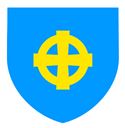 ISIKUANDMETE TÖÖTLEMISE EESMÄRK, ULATUS JA VIISVormsi Vallavalitus töötleb isikuandmeid kohalikule omavalitsusele õigusaktidega pandud ülesannete ja kohustuste täitmiseks, sh teenuste osutamiseks, sõlmitud lepingute täitmiseks jne.Isikuandmete töötlemisel lähtume isikuandmete kaitse seadusest ning Andmekaitse Inspektsiooni vastavatest juhistest.Isikuandmeid töödeldakse ülesande täitmiseks vajalikus minimaalses ulatuses.Isikuandmete töötlemise aluseks on üldjuhul isiku enda algatus (taotlus, avaldus, märgukiri, teabenõue vms- edaspidi dokument) või isiku isiklik pöördumine Vallavalitsuse poole. Isiku algatuse või osaluseta töötleb Vallavalitsus isikuandmeid ainult siis, kui seda kohustab või lubab seadus.Kõikidele isikuandmetega seotud dokumentidele kehtestab Vormsi Vallavalitsus juurdepääsupiirangu. Kõiki isiku Vormsi Vallavalitsusse tööle kandideerimisega seotud dokumendid on juurdepääsupiiranguga. Kandideerimisdokumentidele võimaldatakse juurdepääs isikutele, kes on seotud vastava otsustusprotsessiga. Teave isiku teenistusse võtmise kohta on avalik.Isikuandmete dokumente, sh tööle kandideerimisega seotud dokumente, säilitatakse vastavalt Vormsi Vallavalitsuse dokumentide loetelus märgitud säilitustähtajale. Säilitustähtaja ületanud dokumendid hävitatakse.Isikuandmeid (nimi, aadress, e-posti aadress, telefon, vm) kasutatakse adressaadile mistahes dokumendi mistahes viisil (postiasutuse, e-posti või dokumendivahetuskeskuse DVK kaudu) edastamiseks või kontakti saamiseks. Asja menetlemiseks ning dokumendi kätte toimetamiseks kasutatakse aadressandmeid, mida menetlusosaline on ise ametiasutusele avaldanud või mis on kättesaadav rahvastiku- või äriregistris.Üldjuhul saadetakse dokument paberkandjal postiaadressile, adressaadi soovil ka tema poolt näidatud muul viisil (e-post, DVK). Postiaadressile saadetava kirja liik (liht- või tähitud post) sõltub saadetise sisust. Menetlusdokumendid edastatakse tähtkirjana.Dokumente, mis sisaldavad isikuandmeid, edastatakse krüpteeritud kujul, juhul kui dokumente edastatakse kolmandatele isikutele ebaturvaliste sidekanalite (nt e-post) või väliste mäluseadmete kasutamisel (nt mälupulk)Statistika ja asutuse tegevuse kokkuvõtted avaldatakse umbisikuliselt, ilma isikunimede ja kontaktandmeteta, juhul kui neid on kogutud.